RegeringenNäringsdepartementetMed överlämnande av försvarsutskottets betänkande 2014/15:FöU9 Genomförande av offshoredirektivet får jag anmäla att riksdagen denna dag bifallit utskottets förslag till riksdagsbeslut.Stockholm den 20 maj 2015Riksdagsskrivelse2014/15:197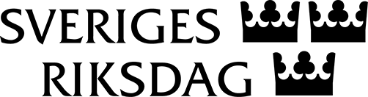 Urban AhlinClaes Mårtensson